Supporting InformationforAccelerated fragmentation of two thermoplastics (polylactic acid and polypropylene) into microplastics after UV radiation and seawater immersionZhiyue Niu1,2*, Marco Curto3, Maelenn Le Gall4, Elke Demeyer5, Jana Asselman2, Colin R. Janssen2, Hom Nath Dhakal3, Peter Davies4, Ana Isabel Catarino1** and Gert Everaert1**Flanders Marine Institute (VLIZ), InnovOcean site, Wandelaarkaai 7, 8400 Oostende, BelgiumBlue Growth Research Lab, Ghent University, Bluebridge Building, Ostend Science Park 1, 8400, Ostend, BelgiumAdvanced polymers and Composites (APC) Research Group, School of mechanical and Design Engineering, University of Portsmouth, Portsmouth PO1 3DJ, UKMarine Structures Laboratory, IFREMER, Centre de Bretagne, 29280, FranceFunctional Thermoplastic Textiles, Centexbel, Industriepark Zwijnaarde 70, 9052 Gent, Belgium*Corresponding author: zhiyue.niu@vliz.be **Authors had an equal contribution and share senior authorshipComprisesTable S1. Summary of microplastic formation results.Figure S 1. Fluorescence microscopy images of identified PP and PLA microplastic. Figure S 2. Cumulative frequency distributions for released microplastic properties per polymer.Figure S 3. µFTIR spectra of pristine and UV weathered microplasticsTable S1. Summary of microplastic formation results. Measured number of released microplastic (50 – 5,000 µm) are expressed as mean ± standard deviation, including particles were quantified by image analysis and manual counting.    1: includes particles (section 2.3.2) and long fibers (section 2.3.1) which cannot be measured with our ImageJ macro. 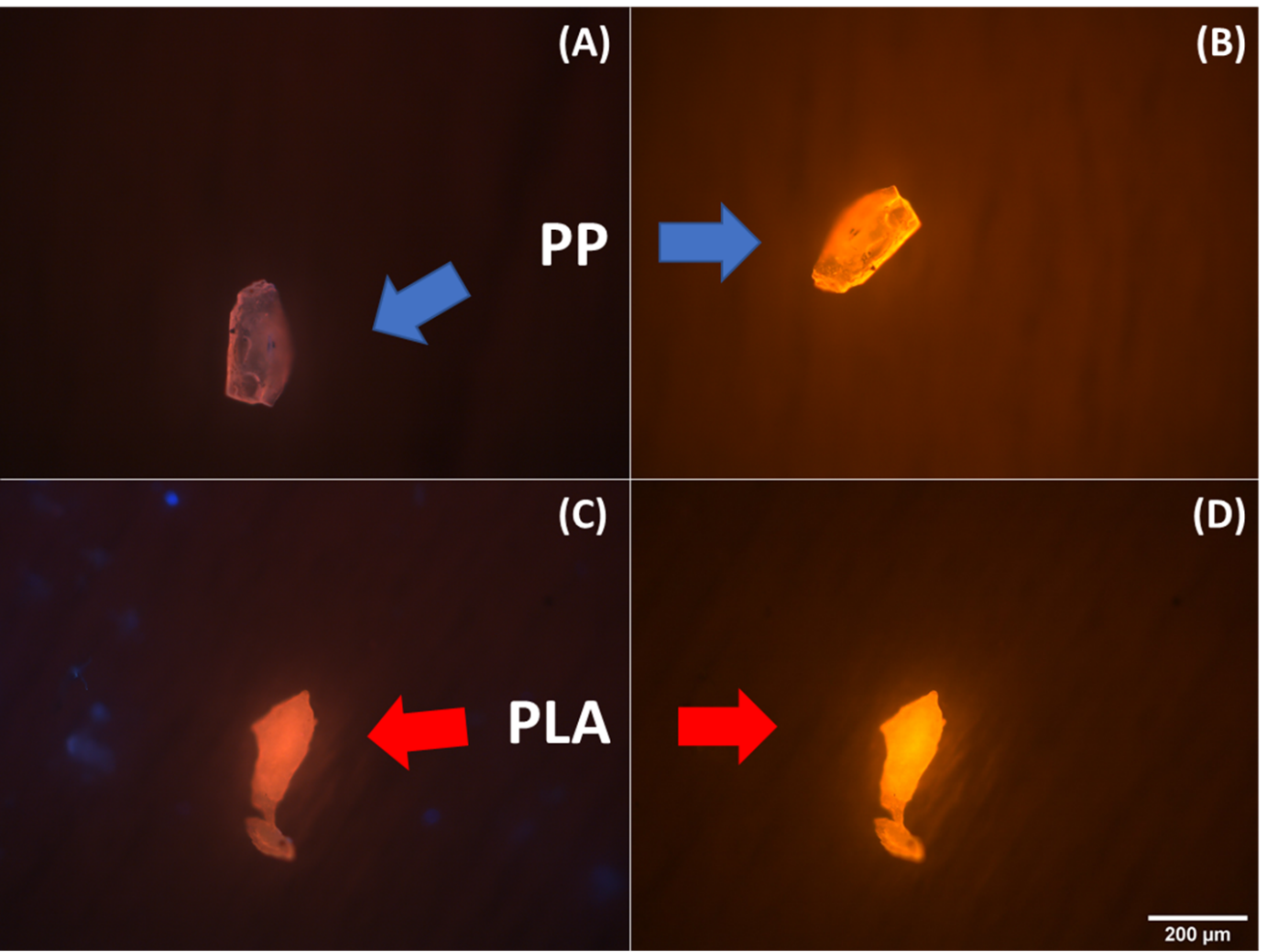 Figure S 1. Fluorescence microscopy images of identified PP and PLA microplastic. A) and C) Image captured under UV filter. B) and D) Image captured under blue filter. Some airborne contamination is visible, and distinguished by having a “blue” color under UV filter (e.g. left side of photograph C), but no longer visible under the Blue filter of the fluorescent microscope.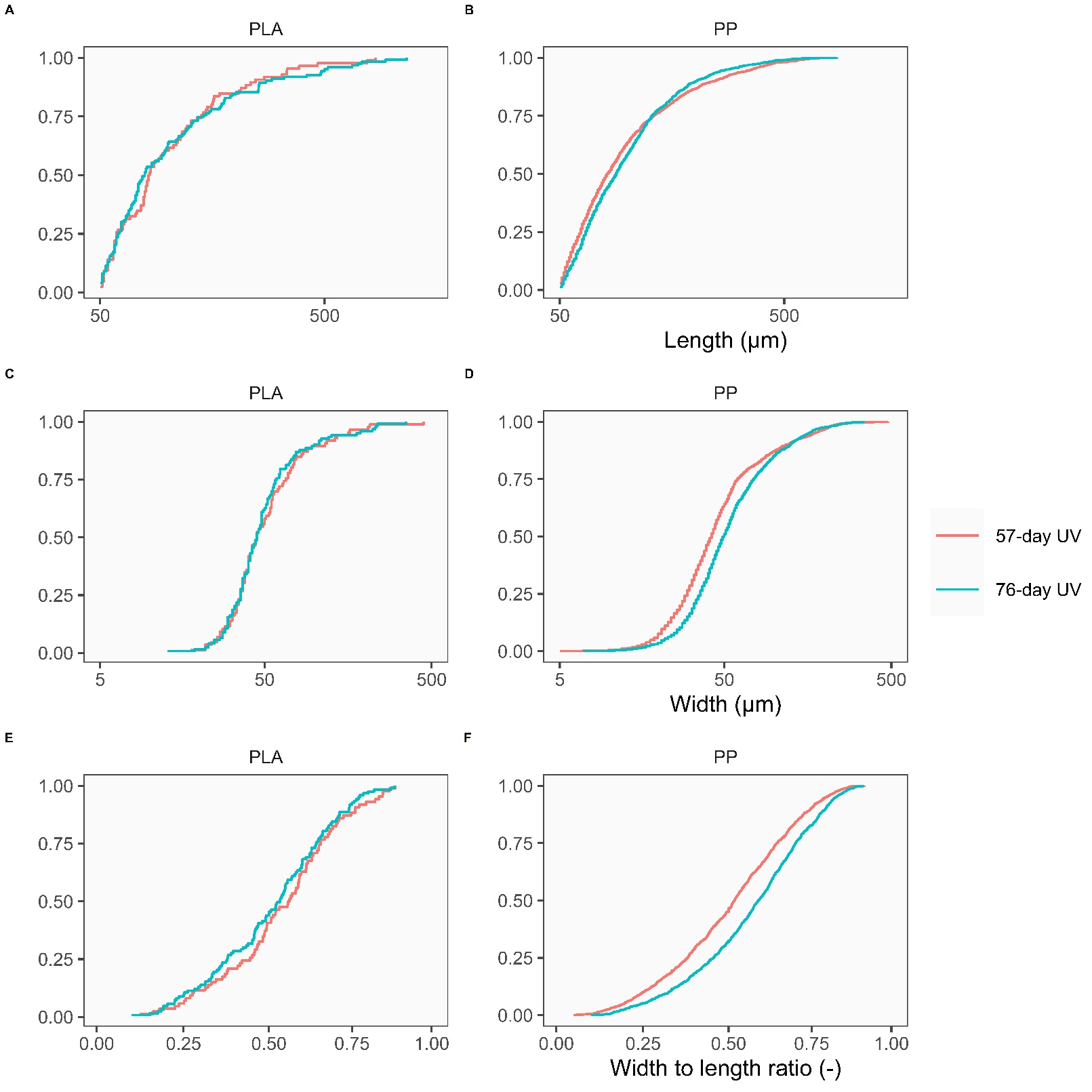 Figure S 2. Cumulative frequency distributions for released microplastic properties per polymer, with A and B) length, C and D) width, E and F) width to length ratio. All distributions are plotted on a log x-axis scale, except for panel E and F), which uses a linear x-axis scale. The different colors indicate 57- (red) and 76-day (blue) UV exposure. 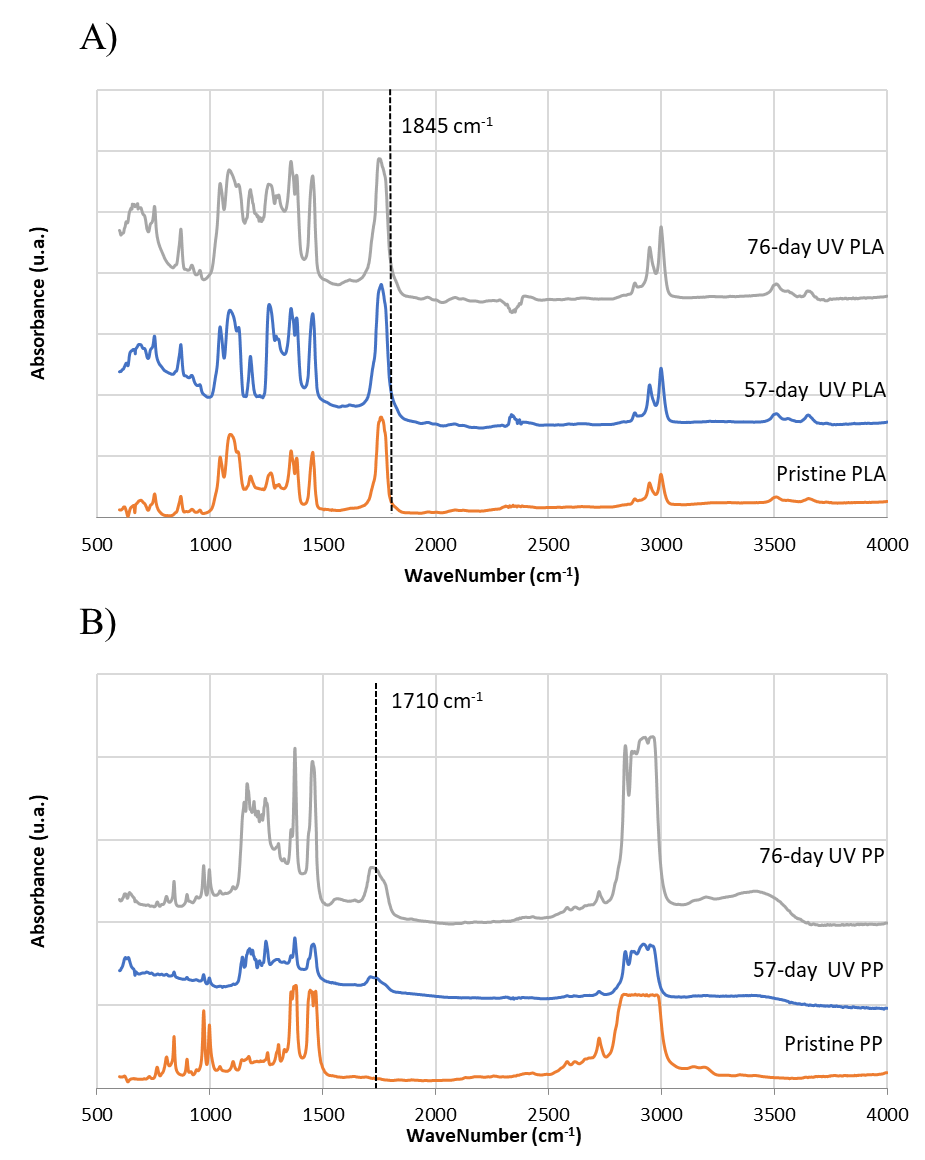 Figure S 3. µFTIR spectra of pristine and UV weathered microplastics from A) PLA and B) PP, with absorbance (u.a.) versus Wavenumber (cm-1). The color of spectra represents “pristine” (orange), “57-day UV weathered” (blue), and “76-day UV weathered” (grey) samples.PolymerTreatmentAverage abundance of released microplastic (50 – 5,000 µm)Average abundance of released microplastic (50 – 5,000 µm)Average abundance of released microplastic (50 – 5,000 µm)PolymerTreatmentTotalImage countingManual counting1SR-PLAPristine (D0)2 ± 32 ± 30SR-PLA57-day dark8 ± 38 ± 30SR-PLA57-day UV15 ± 814 ± 71 ± 1SR-PLA76-day dark7 ± 36 ± 31 ± 1SR-PLA76-day UV22 ± 921 ± 92 ± 2PPPristine (D0)1 ± 11 ± 10PP57-day dark3 ± 43 ± 40PP57-day UV278 ± 270273 ± 2705 ± 3PP76-day dark5 ± 35 ± 30PP76-day UV224 ± 111219 ± 1135 ± 4